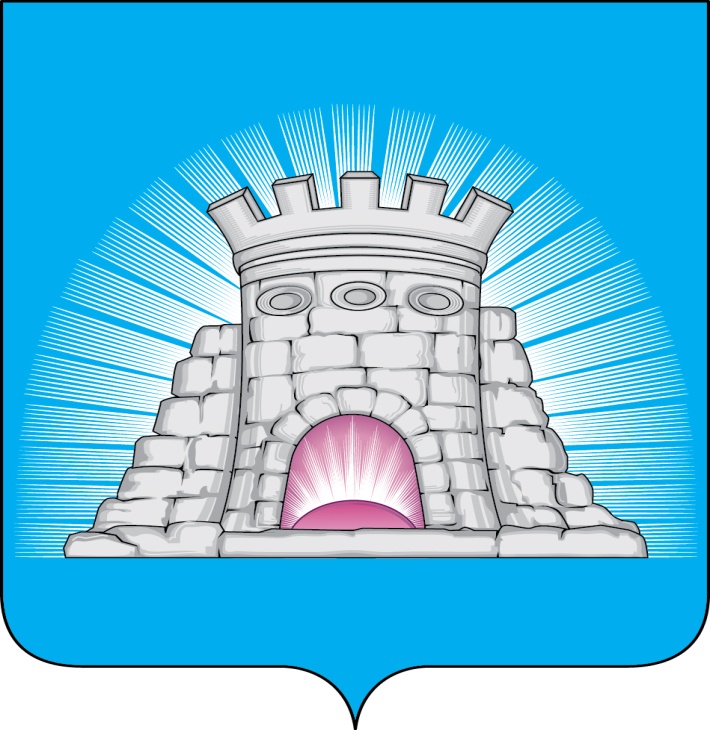                           П О С Т А Н О В Л Е Н И Е06.02.2023  №  141/2г. ЗарайскО внесении изменений в постановление главы городского округа Зарайск от 01.06.2021 № 864/6 «Об утверждении перечня муниципальных учреждений, подведомственных комитету по культуре, физической культуре, спорту, работе с детьми и молодёжью администрации городского округа Зарайск Московской области»	Руководствуясь постановлением главы городского округа Зарайск от 30.11.2022                 № 2132/11 «Об изменении ведомственного полномочия Муниципального бюджетного учреждения дополнительного образования «Детская школа искусств имени                               А.С. Голубкиной», Федеральным законом от 06.10.2003 № 131-ФЗ «Об общих принципах организации местного самоуправления в Российской Федерации», Уставом муниципального образования городской округ Зарайск Московской области,П О С Т А Н О В Л Я Ю:1.  Внести изменения в постановление главы городского округа Зарайск от 01.06.2021 № 864/6 «Об утверждении перечня муниципальных учреждений, подведомственных комитету по культуре, физической культуре, спорту, работе с детьми и молодёжью администрации городского округа Зарайск Московской области», изложив прилагаемый перечень в новой редакции (прилагается).2. Настоящее постановление опубликовать в периодическом печатном издании «Зарайский вестник» – приложении к общественно-политической газете «За новую жизнь» и разместить на официальном сайте администрации городского округа Зарайск Московской области в сети «Интернет».3. Контроль за исполнением настоящего постановления возложить на  заместителя главы администрации городского округа Зарайск Гулькину Р.Д.        Глава городского округа В.А. ПетрущенкоВерноНачальник службы делопроизводства		      Л.Б. Ивлева06.02.2023													010650Разослано: в дело, Гулькиной Р.Д., юридический отдел, комитет по КФКСР с Д и М,                 СВ со СМИ, прокуратура.                                Н.В. Клемешова 8 496 66 2-51-81										Приложение										к постановлению главы										городского округа Зарайск										от 06.02.2023 № 141/2Перечень муниципальных учреждений, подведомственных комитету по культуре, физической культуре, спорту, работе с детьми и молодежью администрации городского округа Зарайск Московской области1. Муниципальное бюджетное учреждение «Дворец культуры имени В.Н. Леонова».2. Муниципальное бюджетное учреждение «Центр досуга «Победа» г. Зарайска».3. Муниципальное бюджетное учреждение «Дворец спорта «Зарайск».4. Муниципальное бюджетное учреждение «Подростково-молодежный клуб «Витязь».5. Муниципальное бюджетное учреждение «Зарайский ледовый спортивный комплекс».6. Муниципальное бюджетное учреждение культуры «Централизованная библиотечная система городского округа Зарайск».7. Муниципальное бюджетное учреждение «Дом культуры поселка «Зарайский» с филиалами: - Макеевский сельский дом культуры;- Авдеевский сельский дом культуры;- Летуновский сельский дом культуры; - Больше-Белынический сельский клуб; - Каринский сельский дом культуры;- Зимёнковский сельский клуб.8. Муниципальное бюджетное учреждение «Ерновский сельский дом культуры» с филиалами: - Масловский сельский дом культуры; - Гололобовский сельский дом культуры; - Козловский сельский клуб;- Новосёлковский сельский дом культуры.9. Муниципальное бюджетное учреждение «Мендюкинский сельский дом культуры» с филиалами: - Октябрьский сельский дом культуры;- Протекинский сельский дом культуры; - Солоповский сельский клуб;- Овечкинский сельский клуб.10. Муниципальное бюджетное учреждение «Чулковский сельский дом культуры» с филиалами: - Алферьевский сельский дом культуры;- Верхне-Масловский сельский клуб;- Журавенский сельский дом культуры;- Иванчиковский сельский клуб.11. Муниципальное бюджетное учреждение дополнительного образования «Детская школа искусств им. А.С. Голубкиной». 